Sonia.371980@2freemail.com 	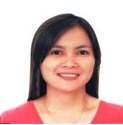 ObjectiveTo seek position that will utilize my knowledge and offer opportunity for professional growth and developmentWork HistorySkills & abilitiesEducationSEMINARS ATTENDEDTaxation Seminar                                                                 October 6, 1995YOUTH DEVELOPMENT WORKSHOP                                     JULY 28, 1996Seminar Workshop on Auditing Problems“Mobilizing Accountancy Students Toward Oneness, Competence and Progress”                          January 25, 1997                PRE-EMPLOYMENT SEMINAR WORKSHOP                          March 17, 1997TAXATION SEMINAR                                                                 March 17, 1997BUSINESS LAW SEMINAR                                                        MARCH 17, 1997VALUES ORIENTATION SEMINAR                                            April 14, 1997         